Workington Town Council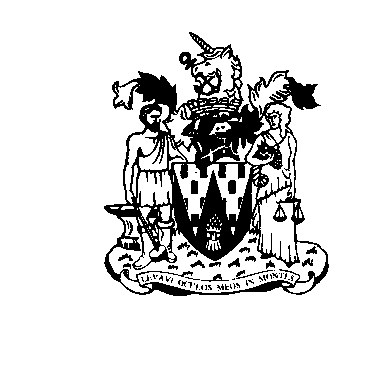 Princess Street, Workington, Cumbria CA14 2QGTelephone: 01900 702986Email: office@workingtontowncouncil.gov.ukWebsite: www.workingtontowncouncil.gov.uk18th January 2022To Members of Finance and General Purposes Committee(Copy for information only to other members of Workington Town Council)You are summoned to a meeting of Workington Town Council Finance and General Purposes Committee on Tuesday, 25th January 2022 at 7pm.The meeting will take place at the Workington Town Council Community Centre. Yours faithfullyCGourlayCatherine GourlayTown ClerkAGENDA1.	ApologiesTo receive and accept any apologies.2.	Declarations of InterestTo receive any declarations of interest relating to matters on the agenda.3. 	Exclusion of Press and Public (Public Bodies Admission to Meetings Act 1960)To consider whether there are any agenda items during consideration of which the press and public should be excluded.4.	Minutes of the Previous MeetingTo receive the minutes of the meeting of the Finance, Property and Employment Committee held on Tuesday 16th November 2021.5.	   Schedule of PaymentsTo receive and note the Schedule of Payments 1.11.2021 to 30.11.2021, and 1.12.2021 to 31.12.20216.	   Bank Reconciliation StatementTo receive and note the Bank Reconciliation Statements as at 31.12.2021.7.	   Budget Monitoring StatementTo receive and note a report on the Budget Monitoring Statement for 2021-2022 to 31 December 2021.8.	   Earmarked Reserves To consider the Earmarked Reserves to date.9.	BMX TrackTo discuss the possibility of introducing a BMX track in Workington in partnership with ABC.10.	AGAR Complaint ResponseTo consider a response to the complaint regarding the AGAR 2020-2021, details of the complaints are detailed in the attached documents.11.	Grant Applications To consider the following grant applications…Christmas in the Community (retrospective)Part Two12.	Moss Bay DevelopmentTo consider the possibility of purchasing land at Moss Bay to provide community development opportunities. 13.       Employment IssuesTo note a report of any appropriate employment issues raised by the clerk for a future decision or to aid in the delegated decision making.Cllr C ArmstrongCllr B SansomCllr G GlaisterCllr P Scott (Chair)Cllr H HarringtonCllr S Stoddart (Vice Chair)Cllr J King